 Programa de Residência em  AcupunturaO  Programa  de   Residência   em   Acupuntura  constitui   modalidade   de   ensino   caracterizada   por treinamento em serviço, sob a responsabilidade da Faculdade EBRAMEC, sob a orientação de profissionais de elevada qualificação ética e profissional.1- AdmissãoA admissão ao Programa de Residência em Acupuntura será através de processo seletivo, garantindo a igualdade de oportunidades a todos os candidatos.O pré-requisito essencial para a participação do processo seletivo é ter concluído curso de Formação Profissional ou Pós-Graduação Lato Sensu em Acupuntura em instituição de ensino reconhecida.2- Processo Seletivo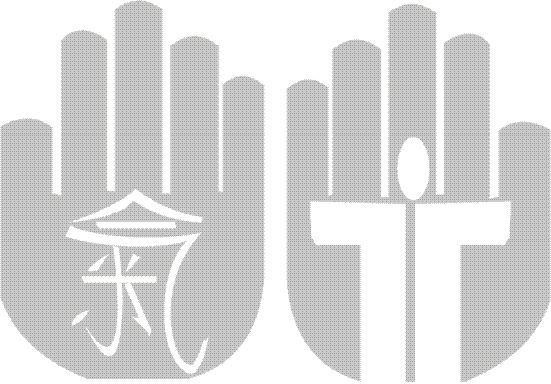 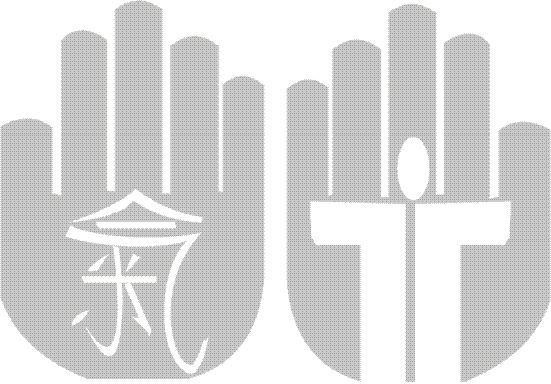 A inscrição para o processo seletivo deve  ser feita entre  no dia 10 de FevereiroO candidato deve  apresentar: cópia simples de RG e CPF; 1 foto 3x4;  currículo; cópia  do  certificado  de  conclusão  curso de  Formação Profissional  ou  Pós-Graduação Lato Sensu em Acupuntura.O processo seletivo implica em:	Análise curricular;	Avaliação teórica;	Avaliação prática;	Entrevista.As avaliações Prática / Teórica será realizada no dia 10 de Fevereiro de 2021, as 10:00h  ou 14:00h ou ainda a critério da Direção.A entrevista pode  ser solicitada pela coordenação de acordo com as análises e/ou avaliações.Os critérios de pontuação do processo seletivo destacam, mas não  se limitam a: proficiência em  um segundo idioma, destacadamente inglês e espanhol; capacitações e formações prévias do candidato (como por exemplo títulos de Pós-Graduação Lato-Sensu ou Stricto-Sensu); capacidade técnica e prática em relação a atendimentos clínicos; publicação de artigos científicos, técnicos, formativos ou informativos; experiência em docência.3- Objetivos	Reforçar a formação de Acupunturistas no desenvolvimento de suas atividades, mediante treinamento prático-clínico com atendimento à população;	Ampliar a capacidade clínica na avaliação e atendimento de pacientes;	Ampliar a capacidade de análise crítica da literatura científica;	Melhorar as habilidades de ensino e estudo em Acupuntura e Medicina Chinesa.4- DuraçãoO Programa de Residência em Acupuntura tem duração de 1 (um) ano.Início: Fevereiro/2021, em seus respectivos horários de escolha.5- VagasSerão oferecidas 2 (duas) vagas por período semanal (manhã, tarde  e noite), 2 vagas para  o final de semana: sábado (manhã e tarde)  e domingo (manhã), ou seja, 08 (oito) vagas neste processo seletivo.6- Locais de AtuaçãoAs atividades  do  Programa de  Residência  em  Acupuntura serão  desenvolvidas  prioritariamente  na sede da Faculdade EBRAMEC, na cidade de São Paulo, Estado de SP, mas também em ambulatórios especiais ou especializados previamente autorizado pela Faculdade EBRAMEC e com antecedência pré-estabelecida.7- AtividadesAs atividades do Programa de  Residência em  Acupuntura são basicamente divididas em  atividades mais voltadas para  a prática clínica e atividades teóricas ou teórico-práticas.As atividades são de caráter obrigatório e requisitos para  a continuidade e para  a certificação final.7.1- Atividades Práticas	Avaliação dos pacientes dos ambulatórios;	Atendimentos de pacientes em ambulatório geral;	Atendimentos de pacientes em ambulatório específico;	Evolução e acompanhamento dos pacientes dos ambulatórios;	Acompanhamento e auxílio em atendimentos privativos de Preceptor designado.7.2- Atividades Teórico-Práticas	Reuniões clínicas periódicas com a participação ativa de todos os residentes;	Leitura de artigos e estudos, e participação e condução de grupos de estudos;	Apresentação de seminários e/ou palestras;	Participação em curso para  aprofundamento e aprimoramento;	Orientação de Trabalhos de Conclusão de Curso de ao menos 1 (um) aluno por semestre;	Auxílio na organização das atividades do Congresso e/ou do Simpósio anual da EBRAMEC.8- AvaliaçãoO residente será avaliado constantemente com a finalidade de manter o alto nível do serviço e aprendizado com destaque para:	Avaliação teórica semestral por meio de prova oral e/ou escrita dos conhecimentos transmitidos;	Avaliação prática das habilidades aprendidas;	Avaliação constante em relação ao relacionamento pessoal com pacientes e equipe, além capacidade de transmitir e partilhar conhecimentos.9- Benefícios- Gratuidade na participação em 1 (um) Congresso e/ou Simpósio da Faculdade EBRAMEC;- 01 (um) Curso de Aprofundamento gratuito (Formação ou pós-graduação);- Acompanhar atendimentos e discutir casos com Preceptor designado;- Possibilidade de integrar o Corpo Docente da Faculdade EBRAMEC;- Certificado de Residência em Acupuntura, por treinamento em serviço.10- Exigências- Dedicação de 20 horas semanais (ou a critério da Diretoria);- Acompanhar atendimentos ambulatoriais;- Auxiliar na formação de alunos;- Orientar ao menos 2 (dois) Trabalhos de Conclusão de Curso;- Auxílio no Congresso e Simpósio da Faculdade EBRAMEC quando solicitado;- Aprovação nas avaliações semestrais (teórica, prática e relacionamento).11- CompromissoO candidato ao Programa de Residência em Acupuntura da Faculdade EBRAMEC se compromete a cumprir as atividades designadas no programa pelo período completo do programa.Caso o  candidato,  após devidamente  aprovado e  já  iniciado  as atividades,  deixe  de  cumprir  as exigências  ou  desista  do  programa, assume  a  responsabilidade  de  arcar  com  o  pagamento dos valores correspondentes aos benefícios a que fez jus como participante do Programa de Residência em Acupuntura.